Hello All,               My mother in law is Shirley Raynes (nee Hollyman). The attached tree shows hardly any of the Hollyman tree, bottom right – that’s me at the bottom (Kevan Wilding).              She descends from Richard Hollyman born about 1799 in Bierton, I see all this detail is now on Ancestry, I researched all of this over a three week period. I have never proved the links to the Cuddington people, but have no reason to doubt it is correct. I only tend to add detail as I prove it.              Shirley was born 1931, and was married to Frank Raynes (vicar). Her sister Lorraine was married to Ian, a professor in English at Reading. All children & grand children are also very successful through the years, mostly educationally. Shirley also fostered a number of children, and my wife is adopted; so no actual blood link, but hey ho. I work at the University of Essex, just a lowly computer officer / technician and spend most of my waking hours doing genealogy research on pub history! I got bored with my tree years ago.               I have also been in contact with a number of other families around the globe, although many of these relate to other parts of her tree. The attached was sent to me, although I have seen the original many times! There is also a Roger Scott who is directly linked into this Hollyman branch; and maybe others.              One of her stories about Richard Hollyman was that he had a boat pub at some stage before arriving in London, I have never proved any of this. My early research for Buckinghamshire is mainly from the internet, and nothing proven – but, as I mentioned, the research was all done over just a few weeks, including many other parts of Shirley’s tree.All for now,KevanApr 20 (3 days ago)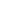 